INDICAÇÃO Nº 1763/2018Sugere ao Poder Executivo Municipal que proceda a Roçagem e Limpeza do terreno, localizado atrás da Nova Rodoviária, neste município.Excelentíssimo Senhor Prefeito Municipal, Nos termos do Art. 108 do Regimento Interno desta Casa de Leis, dirijo-me a Vossa Excelência para sugerir que, por intermédio do Setor competente, que proceda a Roçagem e Limpeza do terreno, localizado atrás da Nova Rodoviária, neste municípioJustificativa:Conforme reivindicação da população, este vereador solicita a limpeza e roçagem do local acima indicada, uma vez que frequentadores da mesma e informaram que o terreno se encontra com o capim e muito alto, A situação ora apresentada causa transtornos aos munícipes que precisam do ao local, sendo de extrema importância a realização dos serviços pelo Poder Público  Plenário “Dr. Tancredo Neves”, em 22 de fevereiro de 2018.Joel do Gás-Vereador-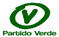 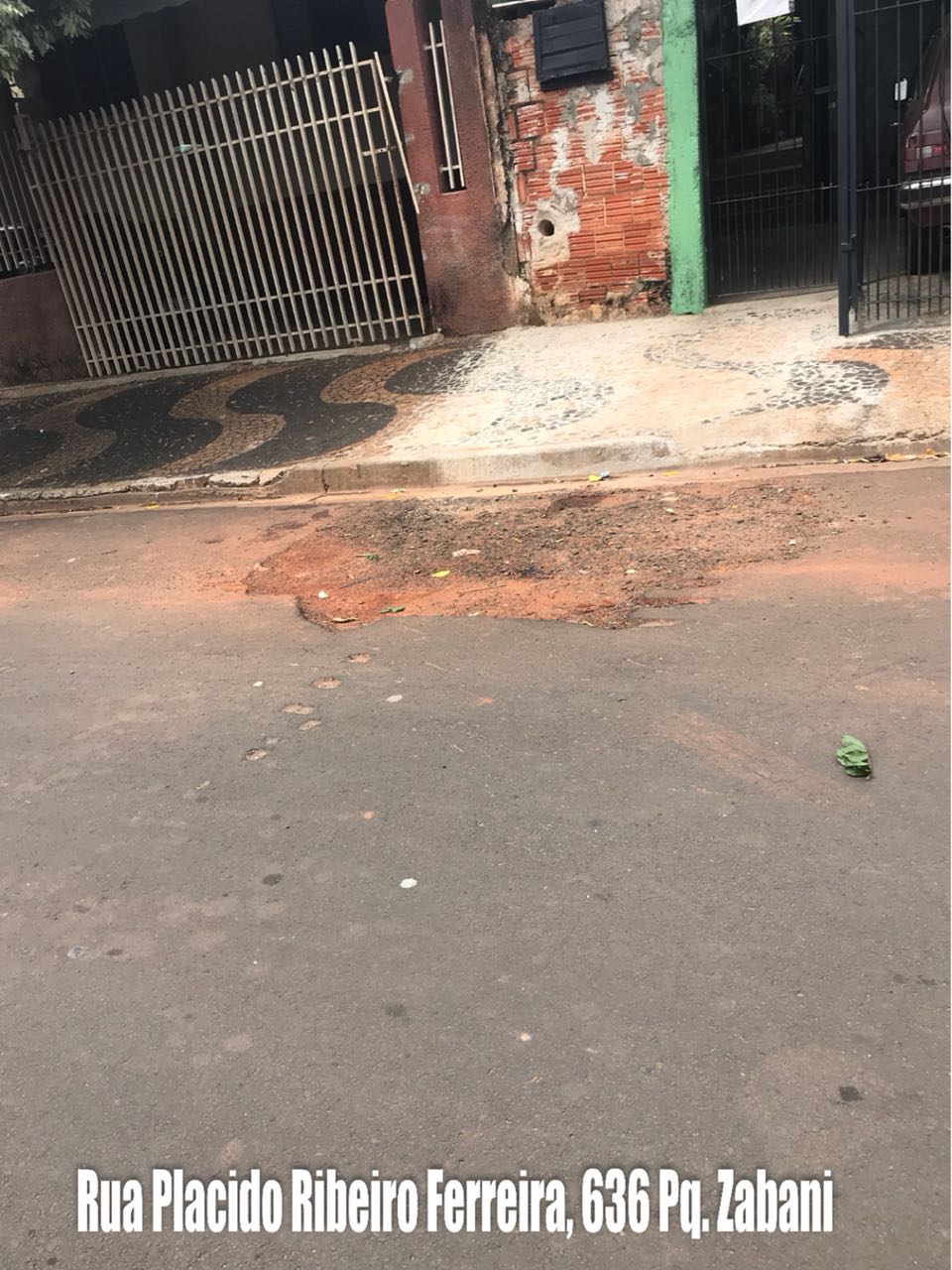 